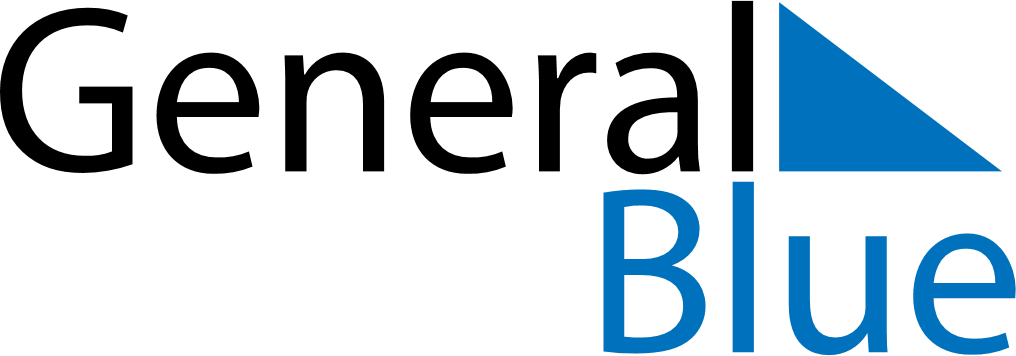 June 2024June 2024June 2024June 2024MaltaMaltaMaltaSundayMondayTuesdayWednesdayThursdayFridayFridaySaturday123456778June 7thJune 7th91011121314141516171819202121222324252627282829Saints Peter and Paul30